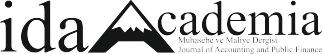 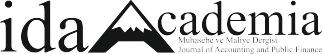 Yazar Adı SOYADI  		Yazar Adı SOYADI  Gönderim Tarihi: XX.XX.XXXX		Kabul Tarihi: XX.XX.XXXXÖZ	Dergimizin yazım kuralları çerçevesinde buraya makalenizin ÖZ kısmını  buraya yazınız veya yapıştırınız. Dergimizin yazım kuralları çerçevesinde buraya makalenizin ÖZ kısmını  buraya yazınız veya yapıştırınız. Dergimizin yazım kuralları çerçevesinde buraya makalenizin ÖZ kısmını  buraya yazınız veya yapıştırınız. Dergimizin yazım kuralları çerçevesinde buraya makalenizin ÖZ kısmını  buraya yazınız veya yapıştırınız. Dergimizin yazım kuralları çerçevesinde buraya makalenizin ÖZ kısmını  buraya yazınız veya yapıştırınız. Dergimizin yazım kuralları çerçevesinde buraya makalenizin ÖZ kısmını  buraya yazınız veya yapıştırınız. Dergimizin yazım kuralları çerçevesinde buraya makalenizin ÖZ kısmını  buraya yazınız veya yapıştırınız. Dergimizin yazım kuralları çerçevesinde buraya makalenizin ÖZ kısmını  buraya yazınız veya yapıştırınız. Dergimizin yazım kuralları çerçevesinde buraya makalenizin ÖZ kısmını  buraya yazınız veya yapıştırınız. Anahtar Kelimeler: kelime, diğer kelime, özel isimler haricinde küçük harfler (Buraya en az üç, en fazla beş adet Türkçe anahtar kelime yazınız.)JEL Sınıﬂandırması: Buraya makalenize ilişkin JEL Sınıflandırma Kodlarını yazınız veya yapıştırınız.ABSTRACT	Dergimizin yazım kuralları çerçevesinde buraya makalenizin ABSTRACT kısmını buraya yazınız veya yapıştırınız. Dergimizin yazım kuralları çerçevesinde buraya makalenizin ABSTRACT kısmını buraya yazınız veya yapıştırınız. Dergimizin yazım kuralları çerçevesinde buraya makalenizin ABSTRACT kısmını buraya yazınız veya yapıştırınız. Dergimizin yazım kuralları çerçevesinde buraya makalenizin ABSTRACT kısmını buraya yazınız veya yapıştırınız. Dergimizin yazım kuralları çerçevesinde buraya makalenizin ABSTRACT kısmını buraya yazınız veya yapıştırınız. Dergimizin yazım kuralları çerçevesinde buraya makalenizin ABSTRACT kısmını buraya yazınız veya yapıştırınız. Dergimizin yazım kuralları çerçevesinde buraya makalenizin ABSTRACT kısmını buraya yazınız veya yapıştırınız. Dergimizin yazım kuralları çerçevesinde buraya makalenizin ABSTRACT kısmını buraya yazınız veya yapıştırınız.Keywords: Word, another word; lower case except names (Buraya en az üç, en fazla beş adet İngilizce anahtar kelime yazınız)JEL Classiﬁcation: Buraya makalenize ilişkin JEL Sınıflandırma Kodlarını yazınız veya yapıştırınız.1. BİRİNCİ SEVİYE BAŞLIKLARINIZ İÇİN BU YAZI STİLİNİ KULLANINIZParagraf: Çalışmanızdaki birinci paragraf için bu stili kullanınız.Yeni paragraf: Yeni bir paragrafa başlamak için bu stili kullanınız. “40’tan az kelime içeren alıntılarınız için bu stili kullanınız” (Yazar Soyadı, Tarih: Sayfa Numarası).40’tan fazla kelime içeren alıntılarınız ve gerektiği hallerde tüm alıntılarınız için bu stili kullanınız.Yeni paragraf: Yeni bir paragrafa başlamak için bu stili kullanınız.Madde işaretli listeler için bu stili kullanınız.Numaralı listeler için bu stili kullanınız.	Gösterilecek denklem için bu stili kullanınız	( Denklem No.)2.1. İkinci Düzey Başlıklarınız İçin Bu Stili Kullanınız2.1.1. Üçüncü düzey başlıklarınız için bu stili kullanınız2.1.1.1. Dördüncü Düzey Başlıklarınız İçin Bu Stili Kullanınız. Metin buradan devam eder.2.1.1.1.1. Beşinci Düzey Başlıklarınız İçin Bu Stili Kullanınız. Metin buradan devam eder.Tablo 1Başlığınızı buraya yazabilirsiniz. Bu başlık çalışmanıza eklediğiniz tablonuzun üstünde yer almalıdır. Söz konusu tablonun başka bir kaynaktan alınması halinde eserin telif hakkı sahibinden izin alınması, teşekkür edilmesi veya kaynak gösterilmesi gerekmektedir.Tablo 1 buraya yerleştirilmelidir.Not. Buraya şeklin başka bir kaynaktan alınması halinde eserin telif hakkı sahibinden alınan izni, teşekkürü, ilgili kaynağı ve/veya şeklinize ilişkin açıklama yapmak istediğiniz konuları yazabilirsiniz. Buraya yazılacak konular için APA 7’yi inceleyebilirsiniz. Not yazmak zorunlu olmayıp, yazılması halinde ilgili tablonun altına bu stilde yazılmalıdır. Şekil 1Başlığınızı buraya yazabilirsiniz. Başlığınızı buraya yazabilirsiniz. Bu başlık çalışmanıza eklediğiniz tablonuzun üstünde yer almalıdır. Söz konusu şeklin başka bir kaynaktan alınması halinde eserin telif hakkı sahibinden izin alınması, teşekkür edilmesi veya kaynak gösterilmesi gerekmektedir.Şekil 1 buraya yerleştirilmelidir.	Not. Buraya şeklin başka bir kaynaktan alınması halinde eserin telif hakkı sahibinden alınan izni, teşekkürü, ilgili kaynağı ve/veya şeklinize ilişkin açıklama yapmak istediğiniz konuları yazabilirsiniz. Buraya yazılacak konular için APA 7’yi inceleyebilirsiniz. Not yazmak zorunlu olmayıp, yazılması halinde ilgili tablonun altına bu stilde yazılmalıdır.TeşekkürHakem değerlendirme sürecinden önce yazarların kimliğini açıklamamak şartıyla araştırma/deneme/analiz sürecinde başkalarından alınan teknik yardıma ilişkin olarak teşekkür metninizi buraya yazabilirsiniz.Beyan ve AçıklamaDergimizin internet sayfasında yer alan Etik İlkeler ve Yayın Politikası başlığı altında yer alan Çıkar Çatışmaları ve Çıkar Beyanı alt başlıkları kapsamında yer vermesi gereken bilgileri buraya yazabilirsiniz.Finansal DestekKullanılan fon kaynaklarına (burs veya araştırma desteği ve maddi destekler) ilişkin bilgileri ayrıntılı olarak yazmak için bu stili kullanabilirsiniz.Tek bir kurumdan alınan fon kaynakları için şu şekilde yazabilirsiniz:Bu çalışma [Fonlayan Kurum Adı] tarafından desteklenmektedir (Proje No: xxxx).Birden fazla kurumdan alınan fon kaynakları için şu şekilde yazabilirsiniz:Bu çalışma [1. Fonlayan Kurum Adı] (Proje No: xxxx), [2. Fonlayan Kurum Adı] (Proje No: xxxx) ve [3. Fonlayan Kurum Adı] (Proje No: xxxx) tarafından desteklenmektedir..Bu Makaleye Atıf Vermek İçin: 1. Yazar Soyadı, 1. Yazar Adının İlk Harfi. ve 2. Yazar Soyadı, 2. Yazar Adının İlk Harfi. (Yıl). Makalenizin başlığı. Ida Academia Muhasebe ve Maliye Dergisi, X(X), X-XX.KAYNAKÇADergimizin internet sitesinde yer alan Yazım Kuralları’nı inceleyiniz. Kaynak yazımında bu stili kullanınız. 